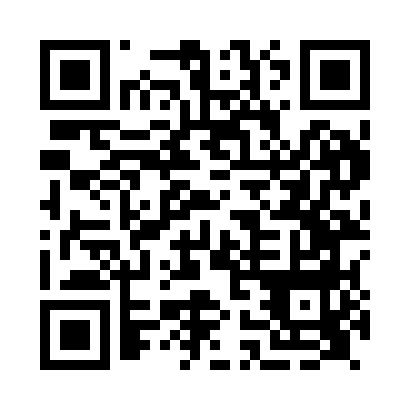 Prayer times for Kirkton, The Scottish Borders, UKSat 1 Jun 2024 - Sun 30 Jun 2024High Latitude Method: Angle Based RulePrayer Calculation Method: Islamic Society of North AmericaAsar Calculation Method: HanafiPrayer times provided by https://www.salahtimes.comDateDayFajrSunriseDhuhrAsrMaghribIsha1Sat2:534:361:096:519:4211:252Sun2:524:351:096:519:4311:263Mon2:524:341:096:529:4411:274Tue2:524:341:096:539:4611:285Wed2:514:331:096:539:4711:286Thu2:514:321:106:549:4811:297Fri2:514:311:106:559:4911:298Sat2:514:311:106:559:5011:309Sun2:504:301:106:569:5111:3110Mon2:504:301:106:569:5111:3111Tue2:504:291:116:579:5211:3212Wed2:504:291:116:579:5311:3213Thu2:504:291:116:589:5411:3214Fri2:504:281:116:589:5411:3315Sat2:504:281:126:589:5511:3316Sun2:504:281:126:599:5511:3417Mon2:504:281:126:599:5611:3418Tue2:504:281:126:599:5611:3419Wed2:504:281:127:009:5711:3420Thu2:504:281:137:009:5711:3521Fri2:514:291:137:009:5711:3522Sat2:514:291:137:009:5711:3523Sun2:514:291:137:019:5711:3524Mon2:514:301:137:019:5711:3525Tue2:524:301:147:019:5711:3526Wed2:524:311:147:019:5711:3527Thu2:534:311:147:019:5711:3528Fri2:534:321:147:019:5711:3529Sat2:534:321:147:019:5611:3530Sun2:544:331:157:019:5611:35